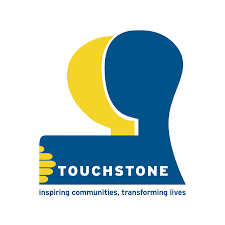 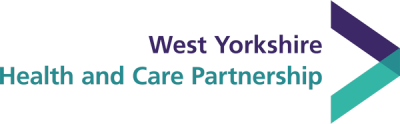 شراكة ويست يوركشاير للصحة والرعاية حول التوحد واضطراب فرط الحركة وتشتت الانتباه ديب دايفكيف يمكنني المشاركة؟هناك العديد من الطرق للمشاركة ، والقائمة أدناه ليست شاملة. يمكنك المشاركة بالقدر الذي تريده. إذا كانت لديك أفكار حول المشاركة ، فيرجى مشاركتها معنا ويمكننا أن نحاول تحقيقها! -1 مجموعة الإنتاج المشترك 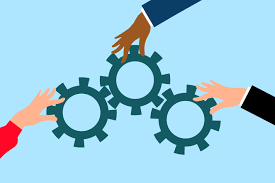 تجتمع مجموعة الإنتاج المشترك عبر الإنترنت مرة واحدة في الشهر. الغرض من هذه المجموعة هو التأكد من أن الأشخاص ذوي الخبرة يشاركون في القرارات المتعلقة بالمشروع والبحث عن طرق لإشراك الجميع ودعمهم. يمكن أن تشمل المهام في هذه المجموعة المشاركة في تصميم الاستطلاعات وورش العمل والفعاليات ووسائل التواصل الاجتماعي والصور واللغة التي نستخدمها.  بالإضافة الى طرق حول مع من يمكنك الاشتراك وكيف.  2- مجموعات المهام والانتهاء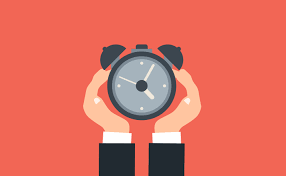 تتكون مجموعات المهام و الانتهاء من محترفين من مختلف القطاعات والأشخاص ذوي الخبرات الحالية ، تقوم هذه المجموعات بالتركيز على مجالات معينة وسيتم العمل على نماذج وحلول كتوصيات لمجموعة التوجيه.من المحتمل أن تكون الاجتماعات مزيجًا من الاجتماعات الافتراضية وجهاً لوجه ، لذلك قد تشمل السفر لمدة ساعتين أو أكثر. سيتم توفير أماكن الإقامة حيثما أمكن ذلك.إذا كنت مهتمًا بتمثيل صوت جماعي في هذه الاجتماعات ، فيرجى الاتصال بـ ريانون (التفاصيل في أسفل هذه المستند)مجموعات المهام والانتهاء الموجودة لدينا في الوقت الحالي هي أدناه: الحق في الاختيارمسار تقييم الكبارمسار تقييم الأطفال والشبابالدعم المسبق / اللاحق (الدعم أثناء الانتظار وأثناء وبعد التقييم)إرسال (احتياجات التعليم الخاص والإعاقات)سجل الصحة العقلية / الدعم الديناميكيالقوى العاملة / التدريب (تركز قدرة وقضايا القوى العاملة على رحلة التقييم في الوقت الحالي)الإسكان والتوظيف والعدالة الجنائية 3- "دراسات الحالة" - قصتك وأفكارك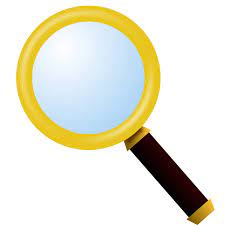 يعد جمع القصص جزءًا أساسيًا من المشروع. نريد أن نعرف كيف ساهمت تجارب الأشخاص المختلفين في الأعصاب في تشكيل حياتهم للأفضل أو للأسوأ. نريد أن نعرف أفكارك حول التغييرات التي يمكن إجراؤها داخل الخدمات و "النظام" لتحسين حياة المصابين بالتوحد والأشخاص المصابين باضطراب فرط الحركة ونقص الانتباه.يمكنك القيام بذلك عن طريق إرسال خبرتك إلى منسق الإنتاج المشترك أو قائد المشروع. يمكن لمنسق الإنتاج المشترك أن يساعدك أيضًا في وضع قصتك معًا. قد يكون هذا في شكل فقرة مكتوبة أو فيديو أو كلمة منطوقة أو تصوير أو عمل فني. قد ترغب في الدردشة مع شخص وجهاً لوجه ) 1-1 ) مع شخص ما وتسجيل خبرتك وأفكارك.4-  ورش العمل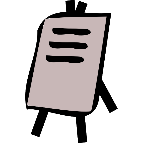 سيتم إدارة عددًا من ورش العمل عبر الإنترنت (أونلاين) وشخصيًا لجعل الناس يتحدثون عن تجاربهم ويتبادلون الأفكار حول كيفية تحسين الأشياء. ستركز جميع ورش العمل على مواضيع معينة لضمان حضور الأشخاص للورشات المهتمين بها بشكل خاص. يرجى الاتصال بنا لمعرفة التواريخ ، وستتم مشاركتها أيضًا في قائمتنا البريدية. 5- الاستطلاعات والاستبيانات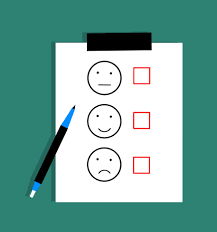 سيتم إرسال استطلاعات الرأي عبر الإنترنت حول مواضيع مختلفة. يمكنك المشاركة في:تصميم الدراسات الاستقصائيةاستكمالها باستخدام التجارب التي عشتهاشاركها وروج لها مع الآخرينسيتم استخدام هذه المعلومات كجزء من هذا المشروع لفهم تجارب الناس واحتياجاتهم لتشكيل الخدمات. 6- وسائل التواصل الاجتماعي و الاتصالات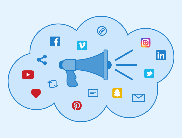 نود أن يشارك الناس في تصميم الرسائل والمعلومات لاستخدامها على وسائل التواصل الاجتماعي. يمكنك الترويج للجمهور ومشاركته وإشراكه في فهم المشكلات التي تحتاج ولاية ويست يوركشاير إلى تصحيحها للمواطنين ذوي التنوع العصبي. 7- السماع عن العمل ونشر الكلمة 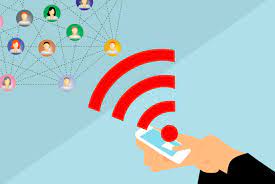 إذا كنت تريد أن تكون على اطلاع دائم بالمعلومات ويسعدك تلقيها عبر البريد الإلكتروني ، فيرجى مشاركة تفاصيل الاتصال الخاصة بك. نريد الوصول إلى أكبر عدد ممكن من الأشخاص عبر ويست يوركشاير، لذلك إذا كنت قادرًا على مشاركة المشروع مع الأشخاص الذين تعتقد أنهم قد يكونون مهتمين بالمساهمة ، فيرجى مشاركته مع أصدقائك وعائلتك وجهات الاتصال والمهنيين ومجموعات الدعم.إذا كنت ترغب في المشاركة بطريقة معينة كما هو مذكور أعلاه ، فيرجى ذكر ذلك في بريدك الإلكتروني أو مكالمتك الهاتفية. إذا كنت ترغب في معرفة المزيد من التفاصيل ويسعدنا أن يتم الاتصال بك ، فأخبرنا بطريقتك المفضلة للتواصل وسنتواصل معك.إذا كنت ترغب في أن يتم تحديثك باستمرار ، فيرجى الاتصال بنا لإضافتك إلى قائمتنا البريدية التي سيتم إرسالها عبر البريد الإلكتروني والأخبار التي يتم مشاركتها على وسائل التواصل الاجتماعي.البريد الإلكتروني Rhiannono@touchstonesupport.org.uk أو الاتصال بــ ريانون على الرقم 07825438319نحن قادرون على تقديم حافز نقدي لبعض المجموعات المنخرطة والمشاركة معنا، مثل مجموعات المهام والانتهاء. لا يزال هذا قيد الإعداد وفقًا لميزانيتنا ولكن ستتوفر المزيد من المعلومات مع تطور المشروع.